Bulletin for Monday, January 29, 2018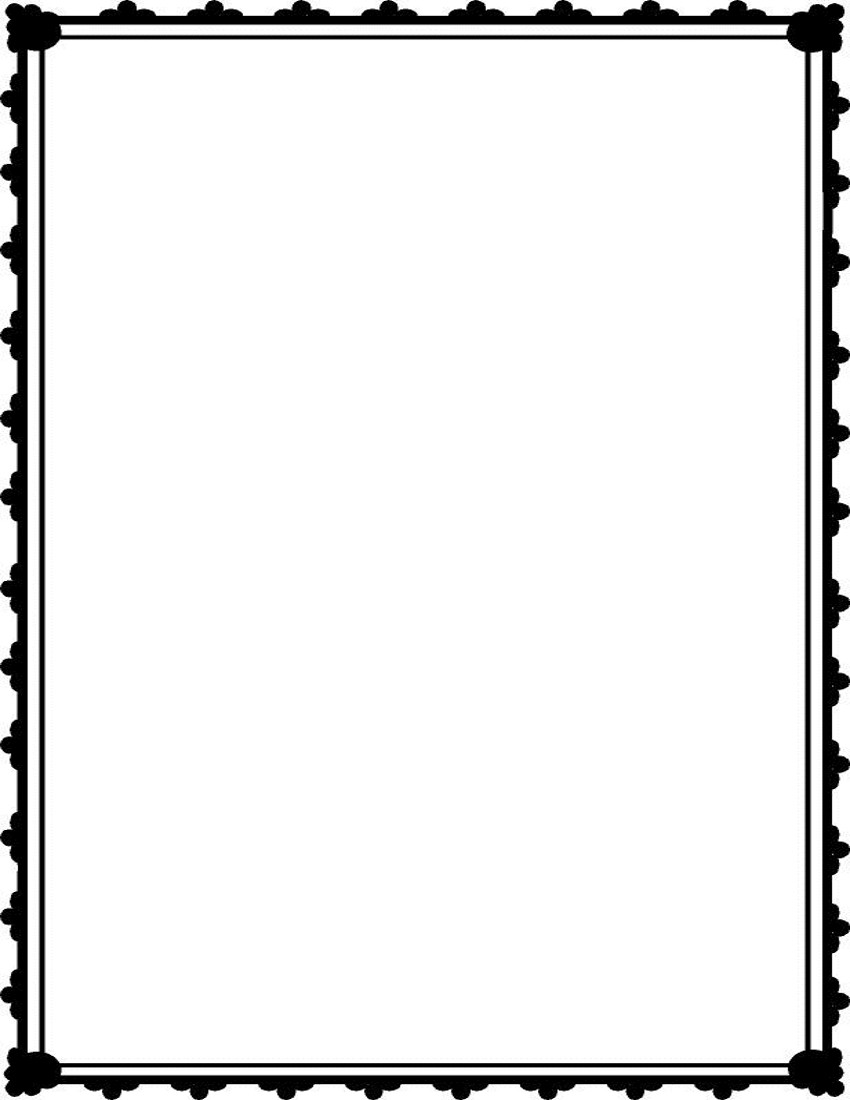 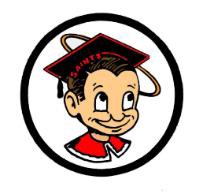 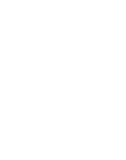 GENERALSeniors - The deadline for senior appeals is Friday, February 9th by 3:30 p.m.  All written appeals must to be turned in to Mr. Diaz's office, room 119 (Admin Bldg.) by the deadline in order to be considered.Sophomores, today and tomorrow vote for your class officers in room 609 during lunch.Seniors, Jostens will be on campus from 9:30 am - 1:00 pm, Tuesday and Wednesday in the boy’s gym lobby, to take your cap and gown orders –for only $39.96 with tax.  Or, visit www.jostens.com Teachers may escort seniors to the booth during class time. Seniors! Tickets for GradNite go on sale on February 1st!  Please stop by the Business Office and pick up your GradNite Agreement form today. You must have this formed signed, and you must be in good standing as a senior, before you can purchase your ticket. Ticket prices are $190. Only 5 buses will be going!Attention, seniors, Jostens will be on campus Tuesday, January 30th and Wednesday the 31st to take orders for cap and gowns for graduation.  Save some money by purchasing them in advance for only $37 dollars!Seniors! Do you have specific Saints in mind for Senior Best, or Best Sense of Humor?  The school website has a link to cast your votes for this year's senior bests!  The new deadline for votes will be January 31st. don’t delay.Still looking to personalize your yearbook? You can do just that, online or through the business office, until February 22nd!  Visit jostensyearbooks.com and find Santa Maria High School to order your yearbook today! If you’re still looking to make payments on your yearbook, buy it online at jostensyearbooks.com and purchase a book before February 23rd, the final day for online payments!Attention! Students and Staff!  Pancakes, pancakes and PANCAKES!!!  Please show your support for your awesome Saints’ Choir by coming to our Pancake Breakfast fundraiser at Applebee’s on Saturday Feb. 3rd from 7:45 AM - 9:30 AM!  Pancakes, sausage and bacon, oh my!!  See a Saints' Choir member or Mr. Van Wie in room 113 to get your tickets now!  Tickets are $10.00.Attention students are you looking for employment?  Are you interested in working for one of the new companies opening in Santa Maria?  Please see Ms. Washington in the Career Center for more information about an exciting upcoming employment opportunity!!CLUBSAttention Auto Club members, there will be a mandatory meeting TODAY at 3:10 p.m.Key Club meeting at lunch in room 355.  We hope to see everyone there.Attention ETS students: The first ETS workshop of the semester is this Tuesday, January 30th. We will be meeting in room 644 after school. If you are interested in joining the program, it's not too late. Stop by for more information and an application. See you all on Tuesday in room 644.There will be a mandatory lunch meeting today in room 640- for all Close Up Washington DC Club members who are attending the trip to Washington DC this March.  Attention Alpine Club students:  We will meet at lunch on Tuesday in Mrs. Hennings room.  Permission forms will be passed out for our next day trip.SPORTSGirls and Boys interested in swimming this year there will be a meeting on February 1st in room 214.  Come get all the information!Saints, come on out to Wilson Gym tonight to watch our Boys varsity Basketball Team take on our rival Lompoc high school at 6:30 p.m.  Students are FREE with your school ID, see you there!Santa Maria High School - Go, Saints!